OpleidingenCertificeringen
70-640	Windows server 2008 Active directory, configuring (*)
70- 649	Upgrading Your MCSE on Windows Server 2003 to Windows Server 2008 (**)
70-236	MCTS: Microsoft Exchange Server 2007, Configuration
70-680 TS: Windows 7, Configuring
70-662	MCTS: Microsoft Exchange Server 2010, Configuration
70-297 Designing a Microsoft Windows 2003 Active Directory and network infrastructure (*)
70-294 Planning, implementing and maintaining a Windows Server 2003 network infrastructure 
70-293 Planning and maintaining a Windows Server 2003 network infrastructure
70-291 Implementing, managing and maintaining a Windows 2003 network infrastructure
70-290 Maintaining a Windows Server 2003 environment
70-270 Installing and configuring Windows XP
(*) interne/externe cursus gevolgd maar geen examen gedaan
(**) eerst maal niet geslaagd en geen herkansing mogelijk daar examen niet meer beschikbaar
Kennis/ErvaringLEGENDA TECHNISCHE KENNIS NIVEAUS+	Basis		Theoretische basiskennis++	Junior	De kennis op beginnersniveau hebben toegepast+++	Medior	De kennis zelfstandig en direct kunnen toepassen++++	Senior	Ruime en recente ervaring	+++++	Expert	Wordt door mensen buiten de organisatie gezien als expertWerkervaringProfiel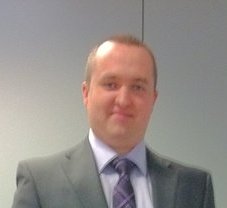 ProfielZowel qua persoonlijkheid als technische “knowhow”, een op veel gebieden inzetbare Systeem en/of netwerkbeheerder.Door uitermate goede communicatieve vaardigheden, wordt moeiteloos geschakeld met collega’s, afdelingen en klanten. Mijn gedrevenheid, flexibiliteit en sterke focus op klanttevredenheid en kennis maken dat voorkomende vraagstukken en uitdagingen adequaat en doortastend worden aangepakt en mogelijke betrokkenen worden ingeschakeld waar nodig.PersonaliaPersonaliaPersonaliaNaamVincent VandermeerenVincent VandermeerenAdresMolenstraat 3Molenstraat 3Postcode28502850WoonplaatsBoomBoomTelefoonnummer0477 89 77 210477 89 77 21E-mailVandermeeren.vincent@gmail.comVandermeeren.vincent@gmail.comGeboortedatum6 januari 19776 januari 1977TalenkennisTalenkennisTalenkennisNederlandsNederlandsMoedertaalEngelsEngelsZeer goedFransFransGoedDuitsDuitsBasis / VakantiekennisHobby’sHobby’sHobby’sFitness, recreatief fietsen en supporter van de kinderen (turnen en atletiek)Fitness, recreatief fietsen en supporter van de kinderen (turnen en atletiek)Fitness, recreatief fietsen en supporter van de kinderen (turnen en atletiek)ReferentiesReferentiesReferentiesOp aanvraagOp aanvraagOp aanvraagPeriode	OpleidingBehaald2005-2009HBO graduaat informatica (CVO Antwerpen-Zuid)Nee2002-2003Attest bedrijfsbeheer (CVO Lokeren)Ja1999-2004Linux LPI opleiding (CVO Lokeren)Ja1997-2001Attest Netwerken server beheer (CVO Zele)Ja1997-19987de jaar Audio-, Video en Teletechnieken (HTISA)Ja1990-1997A2 Electronica (HTISA)JaOperating SystemsVirtualisatieHelpdesksoftwareWindows Server 2008+++++VMware++++Remedy/ITSM++++Windows Server 2012++Hyper-V++Peregrine Service Center++++Windows 7+++++Citrix XEN App server+Dameware/Real VNC++++Windows Server 2000/2003+++++NetworkingNetworkingTOPDesk Servicedesk+++Windows W9x – Vista+++++Cisco Switchen++++Jirra Servicedesk+++Windows 8.1+++Cisco Routers+++MethodesApple OSX+++Cisco Firewalls++++ITIL++++Unix++Cisco Accespoint+++Prince II foundation+Ubuntu/Linux+++Cisco Wireless Controller+++Programmatie/ScriptingMicrosoft ServicesVasco Gatekeeper++++VB.net+++Active Directory++++Sonic Wall (firewall)+++VB scripting+++DNS++++Squid Proxyserver++++Kixtart scripting+++DHCP+++Monitoring & ManagementBash scripting+++GPO++++HP Openview+++Powershell++File & print (incl DFS)++++Nagios (Core)+++HardwareHardwareWSUS 3.x++++Check_MK +++Rack- & towerservers ++++IIS++++Microsoft SCOM++Blade servers+++Terminal Server++++MonitorMagic++++Desktops/laptops+++Microsoft softwareDatabasesPrinters+++Office 2007/2010++++MS SQL 2005/2008++++FunctiesOffice 2013++MySQL++++Werkplek beheerder+++++Project 2007/2010+++Back-up toolingSysteem beheerder++++StorageVeritas BackupExec++++Netwerkbeheerder++++NAS++++Symatec Netbackup++++Technical Project ManagerDAS++++HP Dataprotector+++TeamleadNetApp++++Quest vRanger++++SectorSectorWorkgr. CollaborationQuest vReplicator++++Bank++++Exchange 2003+++Veeam Backup++++Chemie++++Exchange 2007+++Veeam Replication++++Pharma++++++Exchange 2010++++CA ArcServe++++Logistiek/Wholesale++++Exchange 2013+Rancid (Cisco backup)++++Zakelijke dienstverlening+++SharePoint 2010++Security softwareSecurity softwareDigital SignageDigital SignageSharePoint 2013++McAfee EPO 3.6/4.x++++Xibo ++++Trend Micro++Dzine Display Studio++++WerkgeverTalent ITPeriodeFebruari 2014 – hedenFunctieSenior Systeem en netwerkbeheerder BrancheDetacheringProjecten / Opdrachten	PeriodeAugustus 2014 - heden	EindklantLanxess NV	Branche Chemie	FunctieSenior systeem en netwerkbeheerder	ProjectomschrijvingOnderhouden, ondersteunen en uitbreiden van het netwerk
Backup voor het dagelijkse windows beheer	TaakomschrijvingWerkzaamheden:Beheer van de netwerk en server backend omgeving en het uitvoeren van dagelijkse controles hieroverOp verzoek implementeren/migreren van verbindingen met nieuwe of bestaande zones (office/secured) volgens beschreven proceduresOplossen van storingen en daar waar nodig zal de leverancier moeten worden ingeschakeld2de ijns support, beheer en onderhoud van de Windows servers en Ubuntu servers (10% physiek / 90 % virtueel) Migratie van switchen, firewalls en WAN die beheerd werden door en in eigen beheer moesten komen op Lanxess beheerd materiaal (beheerd vanuit Antwerpse vestiging).Migratie van lokale firewalls naar de centrale ASA firewallBeheer van de monitoring (Nagios via Check_MK)Aanmaken en aanpassen van de documentatie en procedures van de geïnstalleerde systemen en/of software	Resultaat van de 	opdrachtHet waarborgen van de continuïteit en beschikbaarheid van de IT omgeving.	MethodiekITIL	OmgevingNetwerk: 12 firewalls, 4 core switchen, ± 25 distributie switchen, ± 170 access switchen
Servers: ± 50 servers (VM) + 12 physieke machines	Tools & TechniekCisco, Windows Server 2003 / 2008R2 / Ubuntu, VMware 5, WSUS, Dzine PlayerWerkgeverWestern Union Retail ServicesPeriodeFebruari 2012 – februari 2014FunctieSenior Systeem en netwerkbeheerder / Teamlead IT BeneluxBranche
Project omschrijving
TaakomschrijvingBank sector
Verantwoordelijk voor het dagelijkse operationele beheer van de Windows en netwerk omgeving.
Werkzaamheden:Aansturing van de lokale externe medewerkers i.v.m. ontwikkelingen en infrastructuur binnen de BeneluxBeheer van de Backend omgeving en het uitvoeren van dagelijkse controles en rapportages hierover2de en 3de lijn supportBeheer en onderhoud van Windows server (2003 / 2008 R2/2012), VMWare (vShpere 4 & 5) en de GKA (kantoor automatisering) omgevingOp verzoek implementeren van nieuwe (versie) software/applicaties inclusief versiebeheer volgens ITIL en beschreven proceduresOplossen van storingen en daar waar nodig zal de leverancier moeten worden ingeschakeld (WAN/Printers)Bewaken van en rapporteren over de prestatiekenmerken van de Windows Infrastructuur (Nagios/Monitor Magic).Beheer van de video systemen en fysieke veiligheid (toegangscontrole tot kluis en kantooromgevingen)Beheer van de telefonie (VoIP + smartphones)Bijhouden van documentatie i.v.m. de installatie, de systemen en de software	Resultaat van de 	opdrachtHet waarborgen van de continuïteit en beschikbaarheid van de IT omgeving.	MethodiekITIL	OmgevingGebruikers: (± 120 AD gebruikers en ± 750 web applicatie gebruikers
Netwerk: 2 firewalls (incl DMZ), 54 Cisco switchen (2960 series)
Servers: +- 30 servers (VM) + 12 physieke machines	Tools & TechniekVMware vSphere 4+5,Windows Server 2003 / 2008R2 /2012,Ubuntu, Cisco, AD, GPO, WSUS , Nagios, VB.net, T-SQL, MS SQL 2005/2008/2012, Mc Affee EPO, Arcserve, vRanger Backup & replication, Veeam Backup & replication 
WerkgeverFirst ITPeriodeNovember 2010 – februari 2012FunctieSenior Systeem en netwerkbeheerder BrancheDetacheringProjecten / Opdrachten	PeriodeJanuari 2012 – februari 2012	EindklantBelgacom Bridging ICT	Branche Professionele dienstverlenging	FunctieSenior systeem en netwerkbeheerder	ProjectomschrijvingTijdelijke kracht voor opvang van extra werk	TaakomschrijvingWerkzaamheden:Klant werkt voornamelijk met KMO firma’sInstallatie en configuratie van werkstations en servers (Windows 7 + Windows 2008 R2 (gewoon + SBS) + Exchange 2010) Support op werkstations en serversBijhouden van documentatie van de klant i.v.m. de installatie, de systemen en de software 	Resultaat van de 	opdrachtHet waarborgen van de continuïteit en beschikbaarheid van de IT omgeving
Uitbreiding en vervanging van de bestaande omgeving	Methodiek-	OmgevingVerschillende omgevingen en types (van eenmanszaak tot bedrijf met 100 werknemers)	Tools & TechniekWindows Server 2003 / 2008R2 /SBS/ VMware 3.5+4, WSUS ,Vasco firewall, Windows XP/7	PeriodeNovember 2010 – januari 2012	EindklantJohnson & Johnson	Branche Pharma	FunctieTechnical project manager/ 2de lijns server support	ProjectomschrijvingMeehelpen met allerlei migratie- en verhuizingsprojecten	TaakomschrijvingWerkzaamheden:Provisie en migratie van servers (P2P, P2V en nieuwe systemen - incl. het bestel proces en het bebouwen er van)(HLM project)Migratie van data/printers (GFS / Acquisitie project)Assisteren bij verhuis / opstart van een (nieuwe) site Het aanmaken, goedkeuren, opvolgen en uitvoeren van changes in ITSM voor hier boven vermeld zijn	Resultaat van de 	opdrachtHet vervangen van bestaande hardware door nieuwere hardware of technologie	MethodiekITIL, Prince	Omgeving+- 1200 servers die van Windows 2000 naar 2003/2008 moesten
+- 50 file print server die werden verhuist naar een lokale virtuele machine
+- 120 file servers die werden verhuist van lokaal naar het datacenter in de EMEA regio (Beerse)	Tools & TechniekWindows Server 2000/2003/2008R2/SCOM/VMware Convertor/Remedy/ITSM/Sharepoint/Excel/vb scriptingWerkgeverESAS NV/SAPeriodeApril 2007 – November 2010FunctieSenior Systeem en netwerkbeheerder BrancheDetacheringProjecten / Opdrachten	PeriodeApril 2009 – November 2010	EindklantEDS/Telindus (bij de Vlaamse Overheid)	Branche Overheid	Functie2de lijns desktop support	ProjectomschrijvingOndersteuning van de bestaande omgeving	TaakomschrijvingWerkzaamheden:Loggen van incidenten d.m.v. Peregrine Service CenterHardware en software support op laptops, desktops, printers, scanners en multifunctionele toestellenSupport op mobile telefoons (incl. email – BlackBerry + Iphone)Support op Windows OS (Windows XP, Vista en Windows 7)Support op allerlei programma’s gebruikt binnen de Vlaamse Overheid (Best Effort)	Resultaat van de 	opdrachtHet waarborgen van de continuïteit en beschikbaarheid van de IT omgeving.	MethodiekITIL	Omgeving+- 2000 eindgebruikers verdeeld over 2 gebouwen (Incl Kabinetten)	Tools & TechniekWindows XP/Vista/7, Multifunctionals, BlackBerry,Iphone, allerlei software	PeriodeSeptember 2007- April 2009	EindklantJohnson & Johnson	Branche Pharma	FunctieTier2 WAN/LAN Support Engineer	ProjectomschrijvingOndersteuning van de bestaande omgeving	TaakomschrijvingWerkzaamheden:Cisco support (routers, L2 switchen en content engines (Cisco proxy servers))Blue Coat Support (Packet Shapers) VPN support (Nortel Connectivity + B2B verbindingen)Monitoring d.m.v. HP OpenviewLoggen van incidenten en aanpassingen in Remedy/ITSM Aanpassen en/of aanmaken van de procedures en de netwerk tekeningen (Visio)	Resultaat van de 	opdrachtHet waarborgen van de continuïteit en beschikbaarheid van de IT omgeving.	MethodiekITIL	Omgeving+- 90 sites verdeeld over EMEA	Tools & TechniekCisco, HP Openview, Remedy/ITSM,MS Viso, VB scripting	PeriodeJuni2007-September 2007	EindklantDomino’s Pizza	Branche Voeding	FunctieMedior Dsystem engineer / technical project manager	ProjectomschrijvingInstallatie en configuratie van de nieuwe serversMigratie van file data naar de globale file serverOpstart van de helpdesk + maken van helpdesk procedures	TaakomschrijvingWerkzaamheden:Installatie en configuratie van de Microsoft servers (Windows 2003, Exchange 2003, SQL 2005, DFS, File en print services, WSUS)Installatie en configuratie van de virtuele servers (VMWARE)Installatie en configuratie van de Cisco switchenInstallatie en configuratie van DAS-storageOpstellen en bijhouden van documentatie van het project (incl planning dmv MS Project)Opstellen procedures van/voor de helpdeskOpstellen van aankooporders + opvolgingOpvolging van het budget en communicatie naar het management	Resultaat van de 	opdrachtHet opzetten van een centrale server en netwerk infrastructuur
Standaardiseren van de verschillende vestigingen	MethodiekITIL, Prince	Omgeving12 standalone ESX boxen + 24 physieke servers + backup libraries
+- 120 gebruikers 
+- 70 locaties in BENLUX + Frankrijk	Tools & TechniekCisco, Nagios, VMWare ESX 3.5, Windows 2003 R2, Exchange 2007, File & print services, WSUS, AD, DNS, DHCP	PeriodeApril 2007-Juni2007	EindklantDell Benelux	Branche Professionele dienstverlenging	FunctieMedior system & network engineer	ProjectomschrijvingUitbreiding en vervangen van de bestaande omgeving	TaakomschrijvingWerkzaamheden:Installatie, configuratie en migratie van WINTEL systemenWindows 2003 (SBS, Standaard, Storage, Clustering)Werkstations (Windows XP en Vista)MS Exchange 2003 en SQL 2000/2005Installatie en configuratie van storage (DAS en NAS)Installatie en configuratie van servers in van VMWAREInstallatie en/of configuratie van netwerk apparatuur, firewalls en VPN oplossingenOpstellen en bijhouden van documentatie van het project + overdracht naar de klant	Resultaat van de 	opdrachtHet uitbreiden en vervanging van de bestaande omgeving	Methodiek-	OmgevingVerschillende klanten binnen de Benelux regio	Tools & TechniekVMWare ESX 3.5, Windows 2003 R2, Windows 2003 SBS R2,MS ISA server 2003 Exchange 2003/2007, File & print services, WSUS, AD, DNS, DHCPWerkgeverGoffin Change (splitsing van Goffin Group)PeriodeNovember 2006 – April 2007FunctieJunior Systeem en netwerkbeheerder Branche
Project omschrijving
TaakomschrijvingBank sector
Bestaande infrastructuur onderhouden/ondersteunen
Dagelijks beheer van:de fysieke servers  en services (200/2003/2003 R2 - +- 30 servers)de replicatie van de belangrijkste machines tussen het hoofdkantoor en de DRP ruimte (logshipping + robocopy)de services die op die op de servers draaien zoals SQL2005/2008, IIS, FTP (DMZ) ,WSUS en McAffee EPOde backups ( ArcServ en T-SQL) en het off-site stockeren van de tapes (wekelijks)de gebruikers in de verschillende systemen (± 140 AD gebruikers, 4 landen)de software (Lotus notes)de hardware (switchen , printers, , desktops en video systemen)interne telefonie (Siemens PBX) + standaard gsm’s Monitoring van het interne en externe netwerk d.m.v. MonitorMagic) en escalaties waar nodig (Mobistar, Belgacom en KPN)Bijhouden van documentatie i.v.m. de installatie, de systemen en de software	Resultaat van de 	opdrachtHet waarborgen van de continuïteit en beschikbaarheid van de IT omgeving.	MethodiekITIL	OmgevingNetwerk: 2  firewalls, 54 access switchen
Servers: +- 30 servers (VM) + 12 physieke machines	Tools & TechniekWindows Server 2000/2003/2003R2,Windows XP, AD,GPO, WSUS , T-SQL, Arcserve,Monitor Magic, File & print services,Vasco firewall, Agresso Business serverWerkgeverGoffin Change (splitsing van Goffin Group – Agent Western Union)PeriodeJuli 2004 – November 2006FunctieJunior Systeem en netwerkbeheerder Branche
Project omschrijving
TaakomschrijvingBank sector
Bestaande infrastructuur onderhouden/ondersteunen
Dagelijks beheer van:de fysieke servers  en services (NT4/2000)de replicatie van de belangrijkste machines tussen het hoofdkantoor en de DRP ruimte (logshipping + robocopy)de services die op die op de servers draaien zoals SQL2000/2005, IIS, FTP (DMZ) ,WSUS en McAffee EPOde backups ( ArcServ en T-SQL) en het off-site stockeren van de tapes (wekelijks)de gebruikers in de verschillende systemende software (Lotus notes)de hardware (switchen , printers, , desktops en video systemen)interne telefonie (Siemens PBX) + standaard gsm’s Monitoring van het interne en externe netwerk d.m.v. MonitorMagic) en escalaties waar nodig (Mobistar, Belgacom en KPN)Bijhouden van documentatie i.v.m. de installatie, de systemen en de software
Gerealiseerde projecten:-Migratie van NT4 domein naar Windows 2003 domein-Upgrade van alle werkstations van Windows NT4/2000 naar Windows XP-Migratie van alle databases van MS SQL 2000 naar MS SQL 2005 in samenspraak met de DBA’s
- Migratie van WAN in eigenbeheer naar provider managed IP-VPN oplossing 
-Uitwerken van DRP plan en omgeving (draaiboek incl incl werkplekken voor Bank, Change en Retail afdeling)	Resultaat van de 	opdrachtHet waarborgen van de continuïteit en beschikbaarheid van de IT omgeving.
Uitwerken van DRP omgeving	MethodiekITIL	Omgeving+- 75 physieke servers / +- 50 firewall + adsl lijnen / ± 140 eindgebruikers / 4 landen	Tools & TechniekWindows Server NT/2000,Windows NT4 workstation + XP, AD,GPO, WSUS , T-SQL, Arcserve,Monitor Magic, File & print services,Vasco firewall, Agresso Business serverWerkgeverWestern Union Financial ServicesPeriodeJuli 2002 – juli 2004FunctieNetwork Control Centre Engineer – Entry Level Branche
Project omschrijving
TaakomschrijvingBank sector
Bestaande netwerk omgeving onderhouden/ondersteunen
Dagelijkse taken:Ondersteuning op software geschreven door Western UnionOndersteuning en troubleshooting van de connectie naar de servers (X.25, X.28, frame relay, leasedline, internet,...)1st lijn IT support  (ww reset en VPN)Opstart en onderhoud van het globale NCC intranetwebsite Bijhouden van documentatie i.v.m. de installatie, de systemen en de software	Resultaat van de 	opdrachtHet waarborgen van de continuïteit en beschikbaarheid van de verbinding met de transactie omgeving en behorende software.	Methodiek-	OmgevingSupport voor +- 200 agenten verdeeld over de EMEA regio + backup van de andere regios (ASPAC en LAROC) 	Tools & TechniekCisco, X25/28,HP OpenviewWerkgeverHVH SystemsPeriodeSeptember 2001 - Juli 2002FunctiePC- en network technicus Branche
Project omschrijving
TaakomschrijvingProfessionele dienstverlenging
KMO en particuliere ICT dienstverlening
Dagelijkse taken:Installatie, reparatie en upgrade van PC’s en servers (Windows NT en 2000)Ontwerp, installatie en onderhoud van KMO netwerkenOndersteuning op hard- en software problemen via de telefoon en on-site	Resultaat van de 	opdrachtHet waarborgen van de continuïteit en beschikbaarheid van de IT omgeving Uitbreiding en vervanging van de bestaande omgeving	Methodiek-	OmgevingVerschillende omgevingen en types (van eenmans zaak tot bedrijf met 100 werknemers)WerkgeverCable & Wireless (Gent – overname Online Internet)PeriodeMei 2000 - September 2001FunctieTeamleader Business Helpdesk Branche
Project omschrijving
TaakomschrijvingProfessionele dienstverlenging
Teamlead business helpdesk en backup van de helpdesk manager 
Dagelijkse taken:Teamleader Business helpdesk en backup manager helpdesk1st lijn support voor bedrijfsnetwerken die connecteren via ISDN-router (shiva), leased line (Cisco) en shared internet (Wingate)Ondersteuning op e-mailservers (Exchange 5.5, Exchange 2000 en Mdaemon)Ondersteuning op webhosting (Unix en Windows) Ondersteuning op scripting (java en asp 3.0)Verantwoordelijk voor het onderhoud en de uitbreiding van het intranetMaken van rapporten en rapportering naar de board samen met de IT manager	Resultaat van de 	opdrachtHet waarborgen van de kwaliteit en behulpzaamheid van de servicedesk 	Methodiek-	OmgevingKMO’s en grotere firma’s die internet diensten afnemen	Tools & TechniekCisco, Wingate, Exchange, Wingate, MdaemonWerkgeverOnline InternetPeriodeAugustus 1998  - Mei 2000Functie1st line helpdesk medewerker  Branche
Project omschrijving
TaakomschrijvingProfessionele dienstverlenging
KMO en particuliere ICT dienstverlening
Dagelijkse taken:Support voor particuliere gebruikers met e-mail, surf of inbel probleemVerantwoordelijk voor het opstarten en onderhouden van het intranet	Resultaat van de 	opdrachtHelpen van klanten om te kunnen werken met internet	Methodiek-	OmgevingParticuliere personen met prive computer	Tools & TechniekEigen helpdesktools